                                                                          ФИЛИАЛ ПАО «РОССЕТИ СИБИРЬ» – «Бурятэнерго»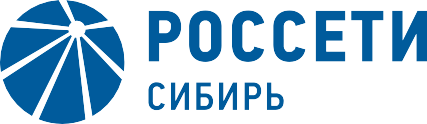 670042, Россия, Республика Бурятия,г. Улан-Удэ, ул. Жердева,  д.12тел.: (3012) 345-359, факс: (3012) 415-650e-mail: kalyatskaya_ee@ul.rosseti-sib.ruсайт: www.rosseti-sib.ru                                          Производственное отделение                              Городские электрические сети	 №  	на № 	от  	О проведении  работУважаемые руководители!Просим Вас согласовать проведение ремонтных работ в электросетях и на оборудовании  ПО ГЭС филиала ПАО «Россети Сибирь» - «Бурятэнерго», которое запланировано на территории г. Улан-Удэ с 19 июля  по 23  июля 2021г. по следующим адресам:19.07.2021- ул. Лощенкова 19 А, СНТ  «Сибиряк», ул. Кубанская 6-48, ул. Российская 1-48, ул. Кабанская 56 - 88,  ул. Дачная 1, 2а, 3а, ул. Лиговская 8б, Дачный пер. 1 - 62,  ул. Республиканская  25 - 63, ул. Строителей 29, ул. Дорожная 1, 1а, 2, Строителей п. 1 блок 1,2,3, Строителей п. 3 блок1, 2, Дорожная 2-12,  Дорожная 6 блок 1,2,3, Дорожная 8 блок 1,2, Дорожная 10 блок 1,2, Дорожная 12а блок 1,2, Дорожная 12 блок 1,2, Баргузинский пер. 1-66,  Олимпийский пер. 20, ул.Олимпийская 3-9, Баргузинская 21 - 78, Дорожная 26а, ЗАО Верхнеудинское, ДНТ Оёр.  (ВЛ-10кВ ф.9ПС«БВС»(ТП-1516,1517,1525, 491, 439, 15, 386,475,1629,381,372, 414,413,906) с 09-00 до 17-00- для замены опор).- Ул.  Столбовая  76-163( ВЛ-0,4кВ ТП-807 руб.2 с 09-00 до 17-00 – для установки опор).- Ул.  Трубачеева 59-65, 140, 144 «а», 146 «б», 149, Бурятский аграрный колледж им. М.Н. Ербанова по ул. Трубачеева, 140, Бурятская государственная сельскохозяйственная академия им. В.Р. Филиппова по ул. Трубачеева, 146.  ( РУ-0,4кВ ТП-505  с 10-00 до 12-00 – для установки щита у.о).-Ул. Краснодонская 1,19,21,23, ул. Гастелло 11, 13, 15, ДК Рассвет, Храм "Свято Ильинский», АЗС ООО БРК ул. Краснодонская 2б, ул. Хоринская 9а, ДНТ «Авиастроитель»,  Детсад№10 "Одуванчик" по ул.Заиграевская 7, ул. Заиграевская 2-44, Пролетарская 1-13а, Поликлиника по ул. Заиграевская, Детсад №21, Балдынова 8-23, пер. Лесной 18-29а, ул. Репина 2а-25, Кооператив гаражей № 41 А, ПНС  по ул. Грибоедова, ул. Грибоедова 24 -33, Школа № 36, Магистральная 2, СНТ Пионер 1.(Ф-51 ПС Машзавод  ВЛ-6 кВ ТП-2134,2056,2071,2133,2184,2006,2023,2045,2124,2066,2115,2020 с 10-00 до 17-00 – для замены опор).-Котельная п. Загорск по ул. Столичная 8  (У-УЭК филиал ОАО ТГК-14), ул. Гарнаева 8-18, ул. Комарова 1-7, ул. Моцарта 14-16,  ул. Чайковского 10-28, ул. Гарнаева 23-196, ул. Герцена 43-152,  ул. Огарева 8-89, ул. Чехова 1-96, ул. Невского 36-86, ул. переулок Одесский 1-11, ул. Севастопольская 4-16, Балдынова 2, Бассейн "Юбилейный" по ул. Столичная 3  МОУ  ДОД "Детско-юношеская  спортивная школа №16", ул.  Столичная 5, 7, ул. Гарнаева 20-32 (чет), 35, ул. Балдынова 1, пер. Горный 1-6. (Ф-60 ПС Машзавод ВЛ-6 кВ (2022, 2021, 2098, 2085, 2026, 2073 2Т) с 09-00 до 17-00 – для замены опоры);-ул. Брестская 1 - 27, Ковалевской 16-73, Выборгская 1 - 20, Джамбульская 1 - 12, Дунайская 1 - 11, Станиславского 1 - 11, Станиславского 8 блок 2, Цветочная 1 - 12. (ТП-126( ТП-2563,2567) с 10-00 до 17-00-для замены л/р).- П. Забайкальский, котельная «Забайкальская» по ул. Совхозная «УУЭК», сад-ясли №47, школа № 55, амбулатория по ул. Совхозная, ДНТ «Октябрьское», ДНТ «Оптимист».(ВЛ-10кВф.13ПСЮжная,СП-25(ТП1005,1192,1009,1004,1006,1007,1008,1231,1230,1049,ТП- ДНТ- Луч) с 08-00 до 17-00 – для проверки РЗА).20.07.2021- ул. Лощенкова 19 А, СНТ  «Сибиряк», ул. Кубанская 6-48, ул. Российская 1-48, ул. Кабанская 56 - 88,  ул. Дачная 1, 2а, 3а, ул. Лиговская 8б, Дачный пер. 1 - 62,  ул. Республиканская  25 - 63, ул. Строителей 29, ул. Дорожная 1, 1а, 2, Строителей п. 1 блок 1,2,3, Строителей п. 3 блок1, 2, Дорожная 2-12,  Дорожная 6 блок 1,2,3, Дорожная 8 блок 1,2, Дорожная 10 блок 1,2, Дорожная 12а блок 1,2, Дорожная 12 блок 1,2, Баргузинский пер. 1-66,  Олимпийский пер. 20, ул.Олимпийская 3-9, Баргузинская 21 - 78, Дорожная 26а, ЗАО Верхнеудинское, ДНТ Оёр.  (ВЛ-10кВ ф.9ПС«БВС»(ТП-1516,1517,1525, 491, 439, 15, 386,475,1629,381,372, 414,413,906) с 09-00 до 17-00- для замены опор).- Ул.  Столбовая  76-163 ( ВЛ-0,4кВ ТП-807 руб.2 с 09-00 до 17-00 – для установки опор).-Ул. Краснодонская 1,19,21,23, ул. Гастелло 11, 13, 15, ДК Рассвет, Храм "Свято Ильинский», АЗС ООО БРК ул. Краснодонская 2б, ул. Хоринская 9а, ДНТ «Авиастроитель»,  Детсад№10 "Одуванчик" по ул.Заиграевская 7, ул. Заиграевская 2-44, Пролетарская 1-13а, Поликлиника по ул. Заиграевская, Детсад №21, Балдынова 8-23, пер. Лесной 18-29а, ул. Репина 2а-25, Кооператив гаражей № 41 А, ПНС  по ул. Грибоедова, ул. Грибоедова 24 -33, Школа № 36, Магистральная 2, СНТ Пионер 1.(Ф-51 ПС ГПП УУАЗ ВЛ-6 кВ ТП-2134,2056,2071,2133,2184,2006,2023,2045,2124,2066,2115,2020 с 10-00 до 17-00 – для замены опор). - ул. Кулундинская 1-22, ул. Целинная 10–14, ул. Юннатов 4-65, ул. Минусинская 1, ул. Локомотивная 50-52, котельная УУЭК ул. Юннатов 2, Экологобиологический центр ул. Юннатов. (ТП-129( ТП-19,20) с 10-00 до 17-00-для замены л/р).21.07.2021- ул. Лощенкова 19 А, СНТ  «Сибиряк», ул. Кубанская 6-48, ул. Российская 1-48, ул. Кабанская 56 - 88,  ул. Дачная 1, 2а, 3а, ул. Лиговская 8б, Дачный пер. 1 - 62,  ул. Республиканская  25 - 63, ул. Строителей 29, ул. Дорожная 1, 1а, 2, Строителей п. 1 блок 1,2,3, Строителей п. 3 блок1, 2, Дорожная 2-12,  Дорожная 6 блок 1,2,3, Дорожная 8 блок 1,2, Дорожная 10 блок 1,2, Дорожная 12а блок 1,2, Дорожная 12 блок 1,2, Баргузинский пер. 1-66,  Олимпийский пер. 20, ул.Олимпийская 3-9, Баргузинская 21 - 78, Дорожная 26а, ЗАО Верхнеудинское, ДНТ Оёр.  (ВЛ-10кВ ф.9ПС«БВС»(ТП-1516,1517,1525, 491, 439, 15, 386,475,1629,381,372, 414,413,906) с 09-00 до 17-00- для замены опор).- Ул. Столбовая  76-163( ВЛ-0,4кВ ТП-807 руб.2 с 09-00 до 17-00 – для установки опор).-пр. Автомобилистов ООО" Инженерно-строительные технологии, ИП Ионин, ООО "ННК-Байкалнефтесбыт", ИП Баданов А.М., База ООО "МЭБИС".(ф12 РП-16 ВЛ-10 кВ(ТП-2566,195,2609,2520,2527) с 09-00 до 18-00 – для замены опоры ).- Ул. Моцарта 2 - 10 , Чайковского 22.( ВЛ-0,4кВ ТП-2044 руб.1 с 09-00 до 17-00 – для установки опор).- ООО Митра офисно-производственное здание Сахьяновой 9В.( ПС 35/6 кВ «Левобережная» яч.№35( ТП-1270) с 08-00 до 17-00 – для монтажа зищиты).-  Детский диспансер по ул. Модогоева, ООО""Тивиком" по ул.Борсоева 13, ул. Крупской 3-9, ул.  Модогоева 2-10, ул. Борсоева 15-19, ул. Ранжурова 12.   (ТП-424 РУ-6 кВ с 09-00 до 17-00 – для замены ВН).22.07.2021- ул. Лощенкова 19 А, СНТ  «Сибиряк», ул. Кубанская 6-48, ул. Российская 1-48, ул. Кабанская 56 - 88,  ул. Дачная 1, 2а, 3а, ул. Лиговская 8б, Дачный пер. 1 - 62,  ул. Республиканская  25 - 63, ул. Строителей 29, ул. Дорожная 1, 1а, 2, Строителей п. 1 блок 1,2,3, Строителей п. 3 блок1, 2, Дорожная 2-12,  Дорожная 6 блок 1,2,3, Дорожная 8 блок 1,2, Дорожная 10 блок 1,2, Дорожная 12а блок 1,2, Дорожная 12 блок 1,2, Баргузинский пер. 1-66,  Олимпийский пер. 20, ул.Олимпийская 3-9, Баргузинская 21 - 78, Дорожная 26а, ЗАО Верхнеудинское, ДНТ Оёр.  (ВЛ-10кВ ф.9ПС«БВС»(ТП-1516,1517,1525, 491, 439, 15, 386,475,1629,381,372, 414,413,906) с 09-00 до 17-00- для замены опор).- Ул. Столбовая 76-163( ВЛ-0,4кВ ТП-807 руб.2 с 09-00 до 17-00 – для установки опор).23.07.2021- ул. Лощенкова 19 А, СНТ  «Сибиряк», ул. Кубанская 6-48, ул. Российская 1-48, ул. Кабанская 56 - 88,  ул. Дачная 1, 2а, 3а, ул. Лиговская 8б, Дачный пер. 1 - 62,  ул. Республиканская  25 - 63, ул. Строителей 29, ул. Дорожная 1, 1а, 2, Строителей п. 1 блок 1,2,3, Строителей п. 3 блок1, 2, Дорожная 2-12,  Дорожная 6 блок 1,2,3, Дорожная 8 блок 1,2, Дорожная 10 блок 1,2, Дорожная 12а блок 1,2, Дорожная 12 блок 1,2, Баргузинский пер. 1-66,  Олимпийский пер. 20, ул.Олимпийская 3-9, Баргузинская 21 - 78, Дорожная 26а, ЗАО Верхнеудинское, ДНТ Оёр.  (ВЛ-10кВ ф.9ПС«БВС»(ТП-1516,1517,1525, 491, 439, 15, 386,475,1629,381,372, 414,413,906) с 09-00 до 17-00- для замены опор).- Ул. Столбовая 76-163( ВЛ-0,4кВ ТП-807 руб.2 с 09-00 до 17-00 – для установки опор).Директор ПО ГЭС                                                                                                 С.В. СтариковЛыгденов Э.Ц., 43-90-90                                                     Список рассылки:1.Заместителю мэра - председателю Комитета городского хозяйства г. Улан-Удэ  С.А. Гашеву.2.Заместителю генерального директора – Директору ТП «Энергосбыт Бурятии» АО «Читаэнергосбыт» Р.Ю. Барохоеву.3.Начальнику «ЕДДС» МО г. Улан-Удэ А.С. Линхобоеву4.Главному инженеру МУП «Водоканал» В.Р. Очирову 5.Директору филиала ПАО «ТГК-14» «Улан-Удэнский энергетический комплекс» А.В. Соболеву6.Начальнику главного управления МЧС по Республике Бурятия полковнику внутренней службы Е.В. Варава7.Начальнику ОВО по г. Улан-Удэ-филиала ФГКУ УВО ВНГ России по Республике Бурятия полковнику полиции Филиппову В.А.          8. Руководителю Администрации Октябрьского района  г. Улан-Удэ                   А.Г. Сухорукову9. Руководителю Администрации Железнодорожного района г.Улан-Удэ  Н.Н. Попову           10. Заместителю руководителя Администрации Советского района г. Улан-Удэ по вопросам жизнеобеспечения И.Г. ФранкРуководителям предприятий(по списку)